Table 1. Characteristics of Included Studies     Legend 	 =Low Risk-of-Bias          =Moderate Risk-of-Bias     = High Risk-of-Bias		ID no.Primary AuthorPrimary AuthorPopulation & CountrySamplesizeSubjectOutcomes measuredInterventionResultsBias RiskPatient deterioration/treatment scenariosPatient deterioration/treatment scenariosPatient deterioration/treatment scenariosPatient deterioration/treatment scenariosPatient deterioration/treatment scenariosPatient deterioration/treatment scenariosPatient deterioration/treatment scenariosPatient deterioration/treatment scenariosPatient deterioration/treatment scenariosPatient deterioration/treatment scenarios1Blum (2010)Blum (2010)Foundation year BSc nursing studentsAmerica53Various patient conditionsAffective/NT13-week courseLow-fidelity group-7-hours practice on task-trainers.High-fidelity group-7-hours practice on SimMan.Both groups received debriefing during practice.Student skill competence increased in both groups regardless of fidelity-level. No significant difference between groups at mid-term or final assessment points was seen.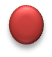 2Bultas (2014)Bultas (2014)Qualified staff nursesAmerica60Deterioration of the paediatric patient (respiratory and circulatory)KnowledgeAffective/NT1-day courseLow-fidelity group-undertook static-mannequin training.High-fidelity group-participated in 2 scenarios on Sim-NewB mannequin.Both groups received a pre-brief.Knowledge was assessed immediately post-training and at 6-months. Knowledge decreased in both groups from test-1 to test-2, but there was no significant difference between the groups. For affective/NT skills the high-fidelity group significantly out-performed the low-fidelity group at 6-months.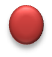 3Decelle (2015)Decelle (2015)Junior level baccalaureate nursing studentsAmerica52Treatment of patient with COPDKnowledgeAffective/NT1-day interventionLow-fidelity group-undertook scenarios on Nursing-Anne mannequin.High-fidelity group-undertook scenarios on iStan Male patient-simulator.Both groups attended a pre-brief but de-briefing occurred after all testing was completed.There were no significant differences in knowledge scores between high and low-fidelity groups after training, (once baseline differences in groups were considered). Gain in knowledge was equivalent.There was a significant difference in affective/NT skill performance favouring the high-fidelity group.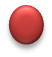 ID no.Primary AuthorPrimary AuthorPopulation & CountrySamplesizeSubjectOutcomes measuredInterventionResultsBias RiskPatient deterioration/treatment scenariosPatient deterioration/treatment scenariosPatient deterioration/treatment scenariosPatient deterioration/treatment scenariosPatient deterioration/treatment scenariosPatient deterioration/treatment scenariosPatient deterioration/treatment scenariosPatient deterioration/treatment scenariosPatient deterioration/treatment scenariosPatient deterioration/treatment scenarios4Jeffries (2012)Jeffries (2012)Junior level baccalaureate & associate nursing studentsAmericaNot known 403 in 3 study-arms (just 2 arms used)Care of the post-surgical patientKnowledge1-day interventionLow-fidelity group-assigned 1 of 4 roles and worked in groups of 4 for 20mins on a static-mannequin.High-fidelity group-assigned 1 of 4 roles and worked in groups of 4 for 20mins on a high-fidelity simulator.Both groups received a 20min debrief.No significant differences* were found in knowledge performance between the high and low-fidelity groups.In addition the student role within the scenario did not affect knowledge scores.* Data not presented.5Lapkin (2011)Lapkin (2011)2nd year under-graduate nursing studentsAustralia38Treatment of a patient with hypervolaemia and pulmonary oedemaAffective/NT1-day interventionMedium-fidelity group-undertook a 20min scenario using Megacode Kelly™ + Vital-Sim™.High-fidelity group-undertook a 20min scenario using SimMan 3G™.Pre-brief undertaken. Debrief for both groups occurred after the assessment.The difference in Affective/NT (clinical reasoning and communication) scores was significantly higher in the high-fidelity group compared to the medium-fidelity group.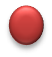 6Levett-Jones (2011a)Levett-Jones (2011a)3rd year under-graduate nursing studentsAustralia84Treatment of a patient with hypervolaemia and pulmonary oedemaKnowledge1-day interventionMedium-fidelity group-undertook a 20min scenario using Megacode Kelly™ + Vital-Sim™.High-fidelity group-undertook a 20min scenario using SimMan 3G™.Pre-brief undertaken. Debrief for both groups occurred after the knowledge post-test, but before the 2-week follow-up.Knowledge tests were conducted pre-intervention, immediately post-intervention and at 2-week follow-up. No significant changes in knowledge scores occurred over time. Also medium and high-fidelity groups did not differ significantly in their scores at any time-point.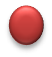 ID no.Primary AuthorPrimary AuthorPopulation & CountrySamplesizeSubjectOutcomes measuredInterventionResultsBias RiskPatient deterioration/treatment scenariosPatient deterioration/treatment scenariosPatient deterioration/treatment scenariosPatient deterioration/treatment scenariosPatient deterioration/treatment scenariosPatient deterioration/treatment scenariosPatient deterioration/treatment scenariosPatient deterioration/treatment scenariosPatient deterioration/treatment scenariosPatient deterioration/treatment scenarios7Kardong-Edgren(2007)Kardong-Edgren(2007)Undergraduate nursing studentsAmericaNot known14 in 3 study-arms (2 arms used)Care of the patient with Congestive Heart Failure (CHF)Knowledge1-day interventionLow-fidelity group-participated in a 15min scenario with SimMan with functions turned off to behave like a static-mannequin.High-fidelity group-participated in a 15min scenario with SimMan®.There were no significant differences found in knowledge scores between fidelity groups at the post-test 2-weeks later.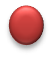 8Kardong-Edgren (2009)Kardong-Edgren (2009)Undergraduate BSc nursing studentsAmerica100Care of the patient with Acute Coronary Syndrome (ACS)Knowledge1-day interventionMedium-fidelity group-assigned 1 of 5 roles and undertook 15mins of practice with a VitalSim enabled mannequinHigh-fidelity group-assigned 1 of 5 roles and undertook 15mins of practice with a SimMan mannequin.Both groups had a pre-brief and a 15min debrief prior to assessments.Knowledge tests were conducted at 2-weeks and 6-months post-simulation experience. There was an increase in test scores after the simulator experience and a decrease in scores between 2-weeks and 6-months for both groups. However there was no significant difference between the medium and high-fidelity group’s knowledge scores at any time-point.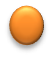 Advanced Life Support scenariosAdvanced Life Support scenariosAdvanced Life Support scenariosAdvanced Life Support scenariosAdvanced Life Support scenariosAdvanced Life Support scenariosAdvanced Life Support scenariosAdvanced Life Support scenariosAdvanced Life Support scenariosAdvanced Life Support scenarios99Arnold(2013)Registered nursesAmerica19ACLSKnowledgeAffective/NT1-day Intervention in week 5 of a 9-week critical care programme.Low-fidelity group-40-45mins practice on Resusci-Anne and a defibrillator monitor.High-fidelity group-40-45mins practice on METI high-fidelity™ mannequin in sim-centre.Both groups received an orientation to defib and crash-trolley and had a 15min debrief. The knowledge test occurred 1-week after the intervention and whilst the high-fidelity group scored higher than the low-fidelity group, the results were not statistically significant.The skills test occurred 3-4 weeks after the intervention. There were no significant differences seen in performance between groups on any assessment items.ID no.Primary AuthorPrimary AuthorPopulation & CountrySamplesizeSubjectOutcomes measuredInterventionResultsBias RiskAdvanced Life Support scenariosAdvanced Life Support scenariosAdvanced Life Support scenariosAdvanced Life Support scenariosAdvanced Life Support scenariosAdvanced Life Support scenariosAdvanced Life Support scenariosAdvanced Life Support scenariosAdvanced Life Support scenariosAdvanced Life Support scenarios1010King (2011)Senior BSc nursing studentsAmerica49ACLSKnowledgeAffective/NT1-day intervention on day 1 of 2 day course.Low-fidelity group–underwent training on a static mannequin.High-fidelity group–underwent training on SimMan.No debriefing was undertaken.Knowledge tests occurred at 3 time-points after interventions (day 2 of the course, 2-weeks and 2-months follow-up). There were no significant differences between the groups in knowledge at any point.For affective/NT the high-fidelity group outperformed the low-fidelity group both at 2-weeks and 2-months.1111Rodgers (2009)Senior nursing students (final degree semester)America37ACLSKnowledgeAffective/NT1-day intervention on day 1 of 2 day course.Low-fidelity group-used SimMan mannequins that had all their functions inactivated except for a basic ECG rhythm-generator. (therefore behaving as static-mannequins)High-fidelity group-used SimMan with all functions activated.Both groups received debriefing.Knowledge- although neither group statistically outperformed the other in the post-intervention test, the high fidelity group’s improvement was significantly better than the low-fidelity group, despite a pre-test knowledge advantage of the low-fidelity group.Affective/NT- the high-fidelity group did significantly better in 9 out of 14 test items than the low-fidelity group, and these items tended to be more complex.1212Lee (2008)Qualified ParamedicsAustralia12APLS(Drug and alcohol overdose and septicaemia scenarios)Affective/NT1-day interventionLow-fidelity group-12min scenario on a static task-trainer with a Heartstart 2000 AED.High-fidelity group-12mins on a SimMan patient-simulator.Pre-brief provided to both groups.Groups crossed over.The pass rate in the low-fidelity scenario was slightly higher than the high-fidelity scenario but the result was not significant.ID no.Primary AuthorPrimary AuthorPopulation & CountrySamplesizeSubjectOutcomes measuredInterventionResultsBias RiskIndividual skills (airway)Individual skills (airway)Individual skills (airway)Individual skills (airway)Individual skills (airway)Individual skills (airway)Individual skills (airway)Individual skills (airway)Individual skills (airway)Individual skills (airway)1313Harper (2016)First year under-graduate ODPsUnited Kingdom18Rapid sequence InductionKnowledgePsychomotorLow-fidelity group–undertook 3-hours of practice with a static upper-torso mannequin.High-fidelity group–undertook 3-hours of practice with a METI™ Human Patient-Simulator. Feedback on performance provided but details lacking.Knowledge gained from pre to post-test by both fidelity groups was statistically significant. The knowledge gained by the high-fidelity group was significantly greater than the low-fidelity group.Psychomotor– The high-fidelity group performed significantly better than the low-fidelity group (although marginal).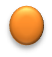 1414Weiss(2016)Student and qualified respiratory therapistsAmerica30Bag-mask ventilation/LMA placement/Endo-tracheal intubationKnowledgePsychomotor1-day interventionLow-fidelity group–underwent 2-hours of airway training on the Laerdal® Airway Management Trainer.High-fidelity group-underwent 2-hours of airway training on the iStan Patient-Simulator.A pre-brief was given to both groups.There was no significant difference in knowledge scores between the high and low-fidelity groups.There was no significant difference in psychomotor skill performance between the high and low-fidelity groups.Individual skills (Miscellaneous)Individual skills (Miscellaneous)Individual skills (Miscellaneous)Individual skills (Miscellaneous)Individual skills (Miscellaneous)Individual skills (Miscellaneous)Individual skills (Miscellaneous)Individual skills (Miscellaneous)Individual skills (Miscellaneous)Individual skills (Miscellaneous)1515Aqel (2014)Second year nursing studentsJordan90Basic Life Support/CPR skillsKnowledgePsychomotor1-day interventionLow-fidelity group–groups of 3 students had 15mins practice of chest compression, rescue-breathing and defibrillation on a static CPR mannequin.High-fidelity group-groups of 3 students had 15mins practice of chest compression, rescue-breathing and defibrillation on a METI™ emergency-care manikin.Both groups received a 10min debrief.Knowledge tests-pre/post sim and at 3-months. The high-fidelity group score was significantly higher than the low-fidelity group post-sim. Knowledge declined in both groups at 3-months, but retention was significantly higher in the high-fidelity group.The high-fidelity group performed CPR significantly better than the low-fidelity group at both time-points.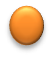 ID no.Primary AuthorPrimary AuthorPopulation & CountrySamplesizeSubjectOutcomes measuredInterventionResultsBias RiskIndividual skills (Miscellaneous)Individual skills (Miscellaneous)Individual skills (Miscellaneous)Individual skills (Miscellaneous)Individual skills (Miscellaneous)Individual skills (Miscellaneous)Individual skills (Miscellaneous)Individual skills (Miscellaneous)Individual skills (Miscellaneous)Individual skills (Miscellaneous)1616Crofts (2006)QualifiedMidwives and Obstetricians(data adjusted for different staff-groups)United Kingdom95Shoulder dystocia management during obstetric delivery PsychomotorAffective/NT1-day interventionLow-fidelity group-40mins training in groups of 6 on either simple doll-and-pelvis or S500 Childbirth Simulator (both without force-perception)Medium-fidelity group-40mins training in groups of 6 on PROMPT Birthing-Trainer (with force-perception).The medium-fidelity group performed significantly better than the low-fidelity group for most psychomotor actions especially more complex skills.There was no significant difference for affective/NT skills, except that the medium-fidelity group was less likely to seek paediatric support.1717Grady (2008)First year nursing studentsAmerica52Nasogastric tube and urinary catheter insertion skillsPsychomotorInterventions occurred at different times (5-weeks into the 14-week course for NG tube training, and 10-weeks into the 14-week course for urinary catheter training).Group 1–received NG tube insertion training using a high-fidelity mannequin (full-sized human patient-simulator), followed by urinary catheter insertion training with a low-fidelity mannequin (lower-torso catheterization model).Group 2–received NG tube insertion training using a low-fidelity mannequin (nonreactive head and chest model), followed by urinary catheter insertion training with a high-fidelity mannequin (full-sized human patient-simulator).Testing occurred during week 14 of the course.The high-fidelity mannequin scores were significantly higher than the low-fidelity mannequin scores for both NG tube and urinary catheter insertion.There was a marginally significant interaction between mannequin fidelity and gender suggesting that male students benefited from high-fidelity simulation more than female students. This was supported by the fact that males achieved higher performance scores than females but only when using high-fidelity mannequins.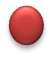 ID no.Primary AuthorPrimary AuthorPopulation & CountrySamplesizeSubjectOutcomes measuredInterventionResultsBias RiskIndividual skills (Miscellaneous)Individual skills (Miscellaneous)Individual skills (Miscellaneous)Individual skills (Miscellaneous)Individual skills (Miscellaneous)Individual skills (Miscellaneous)Individual skills (Miscellaneous)Individual skills (Miscellaneous)Individual skills (Miscellaneous)Individual skills (Miscellaneous)1818Konieczny (2016)Associate degree nursing students (penultimate semester)America126Medication calculation, reconstitution and dilutionKnowledge1-day interventionLow-fidelity group–students undertook 3 scenarios in groups of 3 (participated in 1, observed other 2) on a low-fidelity mannequin.High-fidelity group-students undertook 3 scenarios in groups of 3 (participated in 1, observed other 2) on a high-fidelity human patient-simulator.Both groups received a timed-debrief.Both groups of students increased their knowledge scores from pre to post-test. The high-fidelity group demonstrated a significant increase in score, above that experienced by the low-fidelity group. The difference between the two groups was significant .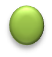 